ПРОТОКОЛ № 87заседания комиссии по рассмотрению споров о результатах определения кадастровой стоимости23.12.2020                                                                                                        г. Смоленск									Председательствующий: заместитель начальника Департамента имущественных и земельных отношений Смоленской области Сергей Николаевич Шевцов.Секретарь комиссии: главный специалист-эксперт отдела учета областного имущества Департамента имущественных и земельных отношений Смоленской области Киселева Ольга Викторовна.Члены комиссии: заместитель руководителя Управления Федеральной службы государственной регистрации, кадастра и картографии по Смоленской области, заместитель председателя комиссии – Ольга Владимировна Нахаева, член Ассоциации саморегулируемой организации «Национальная коллегия специалистов-оценщиков» Галина Ивановна Ковалева, член Ассоциации саморегулируемой организации «Национальная коллегия специалистов-оценщиков» Андрей Николаевич Рогулин, член Ассоциации «Межрегиональный союз оценщиков» Татьяна Владимировна Тарасенкова, консультант-помощник Уполномоченного по защите прав предпринимателей в Смоленской области Анна Юрьевна Гуртий. Присутствовали: начальник отдела сбора и обработки информации ОСГБУ «Фонд государственного имущества Смоленской области» Демьянов Виктор Александрович, частнопрактикующий оценщик Хмелевская Наталья Владимировна.Повестка дня:	1. Рассмотрение заявления ООО «Зорька» (ОГРН: 1026700667850, 216100, Смоленская область, Краснинский ра	йон, п. Красный, ул. Глинки, д. 1)                               об оспаривании кадастровой стоимости объекта недвижимости – здания магазина РТП площадью 263,5 кв. метров с кадастровым номером 67:11:0010201:106, расположенного по адресу: Смоленская область, Краснинский район, п. Красный, ул. Глинки, д. 1.	2. Рассмотрение заявления об оспаривании кадастровой стоимости объекта недвижимости - кафе-магазина площадью 525,6 кв. м с кадастровым номером 67:23:0010214:125, расположенного по адресу: Смоленская область, Холм-Жирковский район, пгт. Холм-Жирковский, ул. Нахимовская, д. 8а.	3. Рассмотрение заявления об оспаривании кадастровой стоимости объекта недвижимости – здания с офисом, торговыми залами и складскими помещениями площадью 245,9 кв. м. с кадастровым номером 67:27:0030806:15, расположенного по адресу: Смоленская область, г. Смоленск, ул. Крупской, д. 51.4. Рассмотрение заявления об оспаривании кадастровой стоимости– объекта незавершенного строительства –взлетно-посадочная полоса площадью застройки 20 063,7 кв. метров с кадастровым номером 67:11:1380101:301, расположенного по адресу: Смоленская область, Краснинский район, 1500 м. юго-западнее д. Мерлино.	5. Рассмотрение заявления об оспаривании кадастровой стоимости объекта недвижимости – здания магазина площадью 1286,2 кв. метра с кадастровым номером 67:27:0021065:83, расположенного по адресу: Смоленская область,  г. Смоленск, п. Миловидово, д. 51.6. Рассмотрение заявления Гагаринского районного потребительского общества (ОГРН: 1026700882966, 215010, Смоленская область, Гагаринский район, г. Гагарин, ул. Гагарина, д. 8) об оспаривании кадастровой стоимости объекта недвижимости – здания магазина «Продукты» площадью 307,8 кв. метров с кадастровым номером 67:03:0270101:715, расположенного по адресу: Смоленская область, Гагаринский район, с/п Ашковское, д. Ашково, ул. Победы, д. б/н, строение б/н.7. Рассмотрение заявления Гагаринского районного потребительского общества (ОГРН: 1026700882966, 215010, Смоленская область, Гагаринский район, г. Гагарин, ул. Гагарина, д. 8) об оспаривании кадастровой стоимости объекта недвижимости - здания магазина площадью 430 кв. метров с кадастровым номером 67:03:0210101:1325, расположенного по адресу: Смоленская область, Гагаринский район, с. Пречистое.8. Рассмотрение заявления Гагаринского районного потребительского общества (ОГРН: 1026700882966, 215010, Смоленская область, Гагаринский район, г. Гагарин, ул. Гагарина, д. 8 об оспаривании кадастровой стоимости объекта недвижимости – магазина площадью 168,1 кв. метр с кадастровым номером 67:03:1960101:225, расположенного по адресу: Смоленская область, Гагаринский район, д. Алексеевка, ул. Центральная, д. 65.9. Рассмотрение заявления Гагаринского районного потребительского общества (ОГРН: 1026700882966, 215010, Смоленская область, Гагаринский район, г. Гагарин, ул. Гагарина, д. 8) об оспаривании кадастровой стоимости объекта недвижимости - магазина площадью 165,1 кв. метр с кадастровым номером 67:03:1620101:376, расположенного по адресу: Смоленская область, Гагаринский район, с/п Акатовское, д. Ивашково,  д. б/н.	10. Рассмотрение заявления Гагаринского районного потребительского общества (ОГРН: 1026700882966, 215010, Смоленская область, Гагаринский район, г. Гагарин, ул. Гагарина, д. 8) об оспаривании кадастровой стоимости объекта недвижимости – здания магазина площадью 270,4 кв. метра с кадастровым номером 67:03:2040101:501, расположенного по адресу: Смоленская область, Гагаринский район, д. Никольское, ул. Центральная, д. б/н.	11. Рассмотрение заявления Гагаринского районного потребительского общества (ОГРН: 1026700882966, 215010, Смоленская область, Гагаринский район, г. Гагарин, ул. Гагарина, д. 8) об оспаривании кадастровой стоимости объекта недвижимости –  магазина площадью 157,7 кв. метров с кадастровым номером 67:03:1560101:675, расположенного по адресу: Смоленская область, Гагаринский район, с/п Акатовское, д. Акатово, д. б/н.	12. Рассмотрение заявления Гагаринского районного потребительского общества (ОГРН: 1026700882966, 215010, Смоленская область, Гагаринский район, г. Гагарин, ул. Гагарина, д. 8) об оспаривании кадастровой стоимости объекта недвижимости - здания магазина Промтовары площадью 209,1 кв. метр с кадастровым номером 67:03:0270101:697, расположенного по адресу: Смоленская область, Гагаринский район, с/п Ашковсоке, д. Ашково, д. б/н.	13. Рассмотрение заявления  об оспаривании кадастровой стоимости объекта недвижимости – здания льноворохосушилки площадью 682,6 кв. метров с кадастровым номером 67:20:0020101:496, расположенного по адресу: Смоленская область, Темкинский район, с/п Павловское, южнее д. Темкино.14. Рассмотрение заявления  об оспаривании кадастровой стоимости объекта недвижимости – магазина площадью 613,2 кв. метра с кадастровым номером 67:20:0010104:78, расположенного по адресу: Смоленская область, Темкинский район, Темкинское с/п, с. Темкино, ул. Замошье, д. 1А.	15. Рассмотрение заявления об оспаривании кадастровой стоимости объекта недвижимости  – крытой стоянки для автомашин площадью 841,3 кв. метра с кадастровым номером 67:08:0010280:136, расположенной по адресу: Смоленская область, Ельниский район, г. Ельня, пер. Рабочий, д. 4.	16. Рассмотрение заявления об оспаривании кадастровой стоимости объекта недвижимости – здания торгово-бытового обслуживания площадью 998,4 кв. метра с кадастровым номером 67:27:0013306:6905, расположенного по адресу: Смоленская область, городской округ город Смоленск, г. Смоленск, ул. Валентины Гризодубовой, 2Б.17. Рассмотрение заявления ООО «ДДМ» (ОГРН: 1026700977324, 215850, Смоленская область, Кардымовский район, пгт. Кардымово, ул. Красноармейская) об оспаривании кадастровой стоимости объекта недвижимости  – здания магазина площадью 515,2 кв. метра с кадастровым номером 67:08:0010136:128, расположенного по адресу: Смоленская область, г. Ельня, ул. Пролетарская, д. 36.18. Рассмотрение заявления ООО «ДДМ» (ОГРН: 1026700977324, 215850, Смоленская область, Кардымовский район, пгт. Кардымово, ул. Красноармейская) об оспаривании кадастровой стоимости объекта недвижимости  - здания части второй очереди строительства торгового комплекса состоящего из одного объекта капитального строительства площадью 639 кв. метров с кадастровым номером 67:10:0010211:76, расположенного по адресу: Смоленская область, Кардымовский район, Кардымовское г/п, п. Кардымово, ул. Красноармейская, д. 14.	19. Рассмотрение заявления об оспаривании кадастровой стоимости объекта недвижимости – административно-бытового корпуса площадью 2699 кв. м. с кадастровым номером 67:15:0321305:45, расположенного по адресу: Смоленская область, Рославльский район, г. Рославль, Астапковичский переезд.	20. Рассмотрение заявления об оспаривании кадастровой стоимости объекта недвижимости –  открытой площадки для размещения кафе площадью  застройки 654,3 кв. метра с кадастровым номером 67:27:0020225:411, расположенной по адресу: Смоленская область, г. Смоленск, ул. Нахимова, д. 2.	21. Рассмотрение заявления об оспаривании кадастровой стоимости объектов недвижимости:	 – склада арочного площадью 409,1 кв. метра с кадастровым номером 67:17:0010340:167, расположенного по адресу: Смоленская область, Сафоновский район, г. Сафоново, ул. Восточная, д. 5;- шиномонтажной мастерской по обслуживанию автотранспорта площадью 371,6 кв. метров с кадастровым номером 67:17:0010309:66, расположенной по адресу: Смоленская область, Сафоновский район, г. Сафоново, ул. Горняцкая, д. 18а.22. Рассмотрение заявления об оспаривании кадастровой стоимости объекта недвижимости – шиномонтажной мастерской площадью 329,2 кв. метра с кадастровым номером 67:17:0010352:283, расположенной по адресу: Смоленская область, Сафоновский район, г. Сафоново, ул. Красногвардейская, д. 17А.	23. Рассмотрение заявления об оспаривании кадастровой стоимости объектов недвижимости :	– здания вагонного цеха площадью 2 978,2 кв. метра с кадастровым номером 67:17:0010514:62, расположенного по адресу: Смоленская область, г. Сафоново,              ул. Кутузова, д. 11;- автогаража на 32 автомашины площадью 1268,9 кв. метров с кадастровым номером 67:17:0010514:39, расположенного по адресу: Смоленская область, Сафоновский район, г. Сафоново, ул. Кутузова, д. 11;- главного корпуса АБК площадью 6 396,8 кв. метров с кадастровым номером 67:17:0010514:63, расположенного по адресу: Смоленская область, г. Сафоново,              ул. Кутузова, д. 11.	24. Рассмотрение заявления об оспаривании кадастровой стоимости объекта недвижимости – административного здания площадью 678,1 кв. метр с кадастровым номером 67:27:0030722:88, расположенного по адресу: Смоленская область, г. Смоленск, п. Тихвинка, д. 12 А.	25. Рассмотрение заявления об оспаривании кадастровой стоимости объекта недвижимости – здания торгово-бытового центра площадью 675 кв. метров с кадастровым номером 67:27:0031325:521, расположенного по адресу: Смоленская область,  г. Смоленск, мкр. Южный, напротив дома № 37.	26. Рассмотрение заявления об оспаривании кадастровой стоимости объекта недвижимости –  торгового центра «Гугол» площадью 1950,8 кв. метров с кадастровым номером 67:27:0013012:111, расположенного по адресу: Смоленская область, г. Смоленск, ул. Кашена, д. 1А.	27. Рассмотрение заявления об оспаривании кадастровой стоимости объекта недвижимости – «Базы по торговле крупногабаритными материалами» (склад крупногабаритных материалов) площадью 651 кв. метр с кадастровым номером 67:03:0010104:1974, расположенной по адресу: Смоленская область, Гагаринский район, г. Гагарин, ул. Гагарина, д. 95.	28. Рассмотрение заявления об оспаривании кадастровой стоимости объекта недвижимости –  здания площадью 796,9 кв. метров с кадастровым номером 67:27:0031507:698, расположенного по адресу: Смоленская область, г. Смоленск, ул. Генерала Паскевича, д. 10А.29. Рассмотрение заявления ООО «ШиП» (ОГРН: 1026700981944, 215800, Смоленская область, г. Ярцево) об оспаривании кадастровой стоимости объекта недвижимости – земельного участка площадью 60 694 кв. м. с кадастровым номером 67:25:0070101:5, расположенного по адресу: Смоленская область, Ярцевский район, территория бывшего пионерлагеря «Партизан».Заявления поданы на основании статьи 22 Федерального закона от 03.07.2016       № 237-ФЗ «О государственной кадастровой оценке».Вопрос 1. Рассмотрение заявления ООО «Зорька» (ОГРН: 1026700667850, 216100, Смоленская область, Краснинский ра	йон, п. Красный, ул. Глинки, д. 1)                 вх. № 14488 от 11.12.2020 в отношении объекта с кадастровым номером 67:11:0010201:106.Выступили: С.Н. Шевцов, О.В. Нахаева, А.Н. Рогулин.Постановили: проголосовать по вопросу определения кадастровой стоимости объекта недвижимости в размере его рыночной стоимости, указанной в отчете об оценке рыночной стоимости от 10.12.2020 № 766-ОКС-20 СМК АОК 04, составленном ООО «Агентство оценки Ковалевой и Компании».Г.И. Ковалева заявила самоотвод.Проголосовали:С.Н. Шевцов           __________________О.В. Нахаева           __________________Т.В. Тарасенкова     __________________А.Н. Рогулин          __________________А.Ю. Гуртий    _____________________По итогам голосования «за» проголосовало 5 человек, «против» - 0.Принято решение: определить кадастровую стоимость объекта недвижимости в размере его рыночной стоимости, указанной в отчете об оценке рыночной стоимости от 10.12.2020 № 766-ОКС-20 СМК АОК 04, составленном ООО «Агентство оценки Ковалевой и Компании», по состоянию на 01.01.2018 в размере 960 556 (Девятьсот шестьдесят тысяч пятьсот пятьдесят шесть) рублей. Вопрос 2. Рассмотрение заявления вх. № 14383 от 10.12.2020 в отношении объекта с кадастровым номером 67:23:0010214:125.Выступили: С.Н. Шевцов, О.В. Нахаева, А.Н. Рогулин, Т.В. Тарасенкова.Постановили: проголосовать по вопросу определения кадастровой стоимости объекта недвижимости в размере его рыночной стоимости, указанной в отчете об оценке рыночной стоимости от 16.11.2020 № 01-НК.11.20, составленном частнопрактикующим оценщиком Хмелевской Натальей Владимировной.Проголосовали:С.Н. Шевцов           __________________О.В. Нахаева           __________________Т.В. Тарасенкова     __________________А.Н. Рогулин          __________________Г.И. Ковалева     _____________________А.Ю. Гуртий     _______________________По итогам голосования «за» проголосовало 6 человек, «против» - 0.Принято решение: определить кадастровую стоимость объекта недвижимости в размере его рыночной стоимости, указанной в отчете об оценке рыночной стоимости от 16.11.2020 № 01-НК.11.20, составленном частнопрактикующим оценщиком Хмелевской Натальей Владимировной, по состоянию на 01.01.2018 в размере 3 123 246 (Три миллиона сто двадцать три тысячи двести сорок шесть) рублей.Вопрос 3. Рассмотрение заявления вх. №14487 от 11.12.2020 в отношении объекта с кадастровым номером 67:27:0030806:15.Выступили: С.Н. Шевцов, О.В. Нахаева, А.Н. Рогулин.Постановили: проголосовать по вопросу определения кадастровой стоимости объекта недвижимости в размере его рыночной стоимости, указанной в отчете об оценке рыночной стоимости от 13.11.2020 № 31/2020-1, составленном ООО «Деловой центр недвижимости».Проголосовали:С.Н. Шевцов           __________________О.В. Нахаева           __________________Т.В. Тарасенкова     __________________А.Н. Рогулин          __________________Г.И. Ковалева   ______________________А.Ю. Гуртий   ________________________По итогам голосования «за» проголосовало 6 человек, «против» - 0.Принято решение: определить кадастровую стоимость объекта недвижимости в размере его рыночной стоимости, указанной в отчете об оценке рыночной стоимости от 13.11.2020 № 31/2020-1, составленном ООО «Деловой центр недвижимости», по состоянию на 01.01.2018 в размере 5 863 743 (Пять миллионов восемьсот шестьдесят три тысячи семьсот сорок три) рубля.Вопрос 4. Рассмотрение заявления вх. № 14228 от 07.12.2020 в отношении объекта с кадастровым номером 67:11:1380101:301.Выступили: С.Н. Шевцов, О.В. Нахаева, Г.И. Ковалева.Постановили: проголосовать по вопросу определения кадастровой стоимости объекта недвижимости в размере его рыночной стоимости, указанной в отчете об оценке рыночной стоимости от 30.11.2020 № С1968/КН-20, составленном                     ООО «ГосСтандартОценка».Т.В. Тарасенкова заявила самоотвод.Проголосовали:С.Н. Шевцов           __________________О.В. Нахаева           __________________А.Ю. Гуртий     __________________А.Н. Рогулин          __________________Г.И. Ковалева           ___________________По итогам голосования «за» проголосовало 5 человек, «против» - 0.Принято решение: определить кадастровую стоимость объекта недвижимости в размере его рыночной стоимости, указанной в отчете об оценке рыночной стоимости от 30.11.2020 № С1968/КН-20, составленном                                   ООО «ГосСтандартОценка», по состоянию на 01.01.2018 в размере 57 772 639 (Пятьдесят семь миллионов семьсот семьдесят две тысячи шестьсот тридцать девять) рублей.Вопрос 5. Рассмотрение заявления вх. № 14354 от 09.12.2020 в отношении объекта с кадастровым номером 67:27:0021065:83.Выступили: С.Н. Шевцов, О.В. Нахаева, А.Н. Рогулин.Постановили: проголосовать по вопросу определения кадастровой стоимости объекта недвижимости в размере его рыночной стоимости, указанной в отчете об оценке рыночной стоимости от 03.12.2020 № 882-ОКС-20 СМК АОК 04, составленном ООО «Агентство оценки Ковалевой и Компании».Г.И. Ковалева заявила самоотвод.Проголосовали:С.Н. Шевцов           __________________О.В. Нахаева           __________________Т.В. Тарасенкова     __________________А.Н. Рогулин          __________________А.Ю. Гуртий    _____________________По итогам голосования «за» проголосовало 5 человек, «против» - 0.Принято решение: определить кадастровую стоимость объекта недвижимости в размере его рыночной стоимости, указанной в отчете об оценке рыночной стоимости от 03.12.2020 № 882-ОКС-20 СМК АОК 04, составленном ООО «Агентство оценки Ковалевой и Компании», по состоянию на 01.01.2018 в размере 12 951 592 (Двенадцать миллионов девятьсот пятьдесят одна тысяча пятьсот девяносто два) рубля.Вопрос 6. Рассмотрение заявления Гагаринского районного потребительского общества (ОГРН: 1026700882966, 215010, Смоленская область, Гагаринский район, г. Гагарин, ул. Гагарина, д. 8) вх. № 13868 от 27.11.2020 в отношении объекта с кадастровым номером 67:03:0270101:715.Выступили: С.Н. Шевцов, О.В. Нахаева, Г.И. Ковалева.Постановили: проголосовать по вопросу определения кадастровой стоимости объекта недвижимости в размере его рыночной стоимости, указанной в отчете об оценке рыночной стоимости от 16.11.2020 № С1741-2/КН-20, составленном                     ООО «ГосСтандартОценка».Т.В. Тарасенкова заявила самоотвод.Проголосовали:С.Н. Шевцов           __________________О.В. Нахаева           __________________А.Ю. Гуртий     __________________А.Н. Рогулин          __________________Г.И. Ковалева           ___________________По итогам голосования «за» проголосовало 5 человек, «против» - 0.Принято решение: определить кадастровую стоимость объекта недвижимости в размере его рыночной стоимости, указанной в отчете об оценке рыночной стоимости от 16.11.2020 № С1741-2/КН-20, составленном                                   ООО «ГосСтандартОценка», по состоянию на 01.01.2018 в размере 1 475 742 (Один миллион четыреста семьдесят пять тысяч семьсот сорок два) рубля.Вопрос 7. Рассмотрение заявления Гагаринского районного потребительского общества (ОГРН: 1026700882966, 215010, Смоленская область, Гагаринский район, г. Гагарин, ул. Гагарина, д. 8) вх. № 13875 от 27.11.2020 в отношении объекта с кадастровым номером 67:03:0210101:1325.Выступили: С.Н. Шевцов, О.В. Нахаева, Г.И. Ковалева.Постановили: проголосовать по вопросу определения кадастровой стоимости объекта недвижимости в размере его рыночной стоимости, указанной в отчете об оценке рыночной стоимости от 16.11.2020 № С1741-5/КН-20, составленном                     ООО «ГосСтандартОценка».Т.В. Тарасенкова заявила самоотвод.Проголосовали:С.Н. Шевцов           __________________О.В. Нахаева           __________________А.Ю. Гуртий     __________________А.Н. Рогулин          __________________Г.И. Ковалева           ___________________По итогам голосования «за» проголосовало 5 человек, «против» - 0.Принято решение: определить кадастровую стоимость объекта недвижимости в размере его рыночной стоимости, указанной в отчете об оценке рыночной стоимости от 16.11.2020 № С1741-5/КН-20, составленном                                   ООО «ГосСтандартОценка», по состоянию на 01.01.2018 в размере 1 949 697 (Один миллион девятьсот сорок девять тысяч шестьсот девяносто семь) рублей.Вопрос 8. Рассмотрение заявления Гагаринского районного потребительского общества (ОГРН: 1026700882966, 215010, Смоленская область, Гагаринский район, г. Гагарин, ул. Гагарина, д. 8) вх. № 13877 от 27.11.2020 в отношении объекта с кадастровым номером 67:03:1960101:225.Выступили: С.Н. Шевцов, О.В. Нахаева, Г.И. Ковалева.Постановили: проголосовать по вопросу определения кадастровой стоимости объекта недвижимости в размере его рыночной стоимости, указанной в отчете об оценке рыночной стоимости от 16.11.2020 № С1741-4/КН-20, составленном                     ООО «ГосСтандартОценка».Т.В. Тарасенкова заявила самоотвод.Проголосовали:С.Н. Шевцов           __________________О.В. Нахаева           __________________А.Ю. Гуртий     __________________А.Н. Рогулин          __________________Г.И. Ковалева           ___________________По итогам голосования «за» проголосовало 5 человек, «против» - 0.Принято решение: определить кадастровую стоимость объекта недвижимости в размере его рыночной стоимости, указанной в отчете об оценке рыночной стоимости от 16.11.2020 № С1741-4/КН-20, составленном                                   ООО «ГосСтандартОценка», по состоянию на 01.01.2018 в размере 1 013 434 (Один миллион тринадцать тысяч четыреста тридцать четыре) рубля.Вопрос 9. Рассмотрение заявления Гагаринского районного потребительского общества (ОГРН: 1026700882966, 215010, Смоленская область, Гагаринский район, г. Гагарин, ул. Гагарина, д. 8) вх. № 13878 от 27.11.2020 в отношении объекта с кадастровым номером 67:03:1620101:376.Выступили: С.Н. Шевцов, О.В. Нахаева, Г.И. Ковалева.Постановили: проголосовать по вопросу определения кадастровой стоимости объекта недвижимости в размере его рыночной стоимости, указанной в отчете об оценке рыночной стоимости от 16.11.2020 № С1741-7/КН-20, составленном                     ООО «ГосСтандартОценка».Т.В. Тарасенкова заявила самоотвод.Проголосовали:С.Н. Шевцов           __________________О.В. Нахаева           __________________А.Ю. Гуртий     __________________А.Н. Рогулин          __________________Г.И. Ковалева           ___________________По итогам голосования «за» проголосовало 5 человек, «против» - 0.Принято решение: определить кадастровую стоимость объекта недвижимости в размере его рыночной стоимости, указанной в отчете об оценке рыночной стоимости от 16.11.2020 № С1741-7/КН-20, составленном                                   ООО «ГосСтандартОценка», по состоянию на 01.01.2018 в размере 870 775 (Восемьсот семьдесят тысяч семьсот семьдесят пять) рублей.Вопрос 10. Рассмотрение заявления Гагаринского районного потребительского общества (ОГРН: 1026700882966, 215010, Смоленская область, Гагаринский район, г. Гагарин, ул. Гагарина, д. 8) вх. № 13874 от 27.11.2020 в отношении объекта с кадастровым номером 67:03:2040101:501.Выступили: С.Н. Шевцов, О.В. Нахаева, Г.И. Ковалева.Постановили: проголосовать по вопросу определения кадастровой стоимости объекта недвижимости в размере его рыночной стоимости, указанной в отчете об оценке рыночной стоимости от 16.11.2020 № С1741-6/КН-20, составленном                     ООО «ГосСтандартОценка».Т.В. Тарасенкова заявила самоотвод.Проголосовали:С.Н. Шевцов           __________________О.В. Нахаева           __________________А.Ю. Гуртий     __________________А.Н. Рогулин          __________________Г.И. Ковалева           ___________________По итогам голосования «за» проголосовало 5 человек, «против» - 0.Принято решение: определить кадастровую стоимость объекта недвижимости в размере его рыночной стоимости, указанной в отчете об оценке рыночной стоимости от 16.11.2020 № С1741-6/КН-20, составленном                                   ООО «ГосСтандартОценка», по состоянию на 01.01.2018 в размере 1 317 069 (Один миллион триста семнадцать тысяч шестьдесят девять) рублей.Вопрос 11. Рассмотрение заявления Гагаринского районного потребительского общества (ОГРН: 1026700882966, 215010, Смоленская область, Гагаринский район, г. Гагарин, ул. Гагарина, д. 8) вх. № 13873 от 27.11.2020 в отношении объекта с кадастровым номером 67:03:1560101:675.Выступили: С.Н. Шевцов, О.В. Нахаева, Г.И. Ковалева.Постановили: проголосовать по вопросу определения кадастровой стоимости объекта недвижимости в размере его рыночной стоимости, указанной в отчете об оценке рыночной стоимости от 16.11.2020 № С1741-1/КН-20, составленном                     ООО «ГосСтандартОценка».Т.В. Тарасенкова заявила самоотвод.Проголосовали:С.Н. Шевцов           __________________О.В. Нахаева           __________________А.Ю. Гуртий     __________________А.Н. Рогулин          __________________Г.И. Ковалева           ___________________По итогам голосования «за» проголосовало 5 человек, «против» - 0.Принято решение: определить кадастровую стоимость объекта недвижимости в размере его рыночной стоимости, указанной в отчете об оценке рыночной стоимости от 16.11.2020 № С1741-1/КН-20, составленном                                   ООО «ГосСтандартОценка», по состоянию на 01.01.2018 в размере 840 707 (Восемьсот сорок тысяч семьсот семь) рублей.Вопрос 12. Рассмотрение заявления Гагаринского районного потребительского общества (ОГРН: 1026700882966, 215010, Смоленская область, Гагаринский район, г. Гагарин, ул. Гагарина, д. 8) вх. № 13869 от 27.11.2020 в отношении объекта с кадастровым номером 67:03:0270101:697.Выступили: С.Н. Шевцов, О.В. Нахаева, Г.И. Ковалева.Постановили: проголосовать по вопросу определения кадастровой стоимости объекта недвижимости в размере его рыночной стоимости, указанной в отчете об оценке рыночной стоимости от 16.11.2020 № С1741-3/КН-20, составленном                     ООО «ГосСтандартОценка».Т.В. Тарасенкова заявила самоотвод.Проголосовали:С.Н. Шевцов           __________________О.В. Нахаева           __________________А.Ю. Гуртий     __________________А.Н. Рогулин          __________________Г.И. Ковалева           ___________________По итогам голосования «за» проголосовало 5 человек, «против» - 0.Принято решение: определить кадастровую стоимость объекта недвижимости в размере его рыночной стоимости, указанной в отчете об оценке рыночной стоимости от 16.11.2020 № С1741-3/КН-20, составленном                                   ООО «ГосСтандартОценка», по состоянию на 01.01.2018 в размере 1 220 681 (Один миллион двести двадцать тысяч шестьсот восемьдесят один) рубль.Вопрос 13. Рассмотрение заявления вх. № 14232 от 07.12.2020 в отношении объекта с кадастровым номером 67:20:0020101:496.Выступили: С.Н. Шевцов, О.В. Нахаева, Г.И. Ковалева.Постановили: проголосовать по вопросу определения кадастровой стоимости объекта недвижимости в размере его рыночной стоимости, указанной в отчете об оценке рыночной стоимости от 24.11.2020 № С1910-2/КН-20, составленном                     ООО «ГосСтандартОценка».Т.В. Тарасенкова заявила самоотвод.Проголосовали:С.Н. Шевцов           __________________О.В. Нахаева           __________________А.Ю. Гуртий     __________________А.Н. Рогулин          __________________Г.И. Ковалева           ___________________По итогам голосования «за» проголосовало 5 человек, «против» - 0.Принято решение: определить кадастровую стоимость объекта недвижимости в размере его рыночной стоимости, указанной в отчете об оценке рыночной стоимости от 24.11.2020 № С1910-2/КН-20, составленном                                   ООО «ГосСтандартОценка», по состоянию на 01.01.2018 в размере 184 048 (Сто восемьдесят четыре тысячи сорок восемь) рублей.Вопрос 14. Рассмотрение заявления вх. № 14231 от 07.12.2020 в отношении объекта с кадастровым номером 67:20:0010104:78.Выступили: С.Н. Шевцов, О.В. Нахаева, Г.И. Ковалева.Постановили: проголосовать по вопросу определения кадастровой стоимости объекта недвижимости в размере его рыночной стоимости, указанной в отчете об оценке рыночной стоимости от 24.11.2020 № С1910-1/КН-20, составленном                     ООО «ГосСтандартОценка».Т.В. Тарасенкова заявила самоотвод.Проголосовали:С.Н. Шевцов           __________________О.В. Нахаева           __________________А.Ю. Гуртий     __________________А.Н. Рогулин          __________________Г.И. Ковалева           ___________________По итогам голосования «за» проголосовало 5 человек, «против» - 0.Принято решение: определить кадастровую стоимость объекта недвижимости в размере его рыночной стоимости, указанной в отчете об оценке рыночной стоимости от 24.11.2020 № С1910-1/КН-20, составленном                                   ООО «ГосСтандартОценка», по состоянию на 01.01.2018 в размере 2 040 571 (Два миллиона сорок тысяч пятьсот семьдесят один) рубль.Вопрос 15. Рассмотрение заявления вх. № 14264 от 07.12.2020 в отношении объекта с кадастровым номером 67:08:0010280:136.Выступили: С.Н. Шевцов, О.В. Нахаева, А.Н. Рогулин.Постановили: проголосовать по вопросу определения кадастровой стоимости объекта недвижимости в размере его рыночной стоимости, указанной в отчете об оценке рыночной стоимости от 30.11.2020 № 804-ОКС-20 СМК АОК 04, составленном ООО «Агентство оценки Ковалевой и Компании».Г.И. Ковалева заявила самоотвод.Проголосовали:С.Н. Шевцов           __________________О.В. Нахаева           __________________Т.В. Тарасенкова     __________________А.Н. Рогулин          __________________А.Ю. Гуртий        _____________________По итогам голосования «за» проголосовало 5 человек, «против» - 0.Принято решение: определить кадастровую стоимость объекта недвижимости в размере его рыночной стоимости, указанной в отчете об оценке рыночной стоимости от 30.11.2020 № 804-ОКС-20 СМК АОК 04, составленном ООО «Агентство оценки Ковалевой и Компании», по состоянию на 01.01.2018 в размере 1 279 771 (Один миллион двести семьдесят девять тысяч семьсот семьдесят один) рубль.Вопрос 16. Рассмотрение заявления вх. № 14350 от 09.12.2020 в отношении объекта с кадастровым номером 67:27:0013306:6905.Выступили: С.Н. Шевцов, О.В. Нахаева, А.Н. Рогулин.Постановили: проголосовать по вопросу определения кадастровой стоимости объекта недвижимости в размере его рыночной стоимости, указанной в отчете об оценке рыночной стоимости от 09.12.2020 № 963-ОКС-20 СМК АОК 04, составленном ООО «Агентство оценки Ковалевой и Компании».Г.И. Ковалева заявила самоотвод.Проголосовали:С.Н. Шевцов           __________________О.В. Нахаева           __________________Т.В. Тарасенкова     __________________А.Н. Рогулин          __________________А.Ю. Гуртий     _____________________По итогам голосования «за» проголосовало 5 человек, «против» - 0.Принято решение: определить кадастровую стоимость объекта недвижимости в размере его рыночной стоимости, указанной в отчете об оценке рыночной стоимости от 09.12.2020 № 963-ОКС-20 СМК АОК 04, составленном ООО «Агентство оценки Ковалевой и Компании», по состоянию на 07.11.2019 в размере 15 044 322 (Пятнадцать миллионов сорок четыре тысячи триста двадцать два) рубля.	Вопрос 17. Рассмотрение заявления ООО «ДДМ» (ОГРН: 1026700977324, 215850, Смоленская область, Кардымовский район, пгт. Кардымово, ул. Красноармейская) вх. № 14229 от 07.12.2020 в отношении объекта с кадастровым номером 67:08:0010136:128.Выступили: С.Н. Шевцов, О.В. Нахаева, Г.И. Ковалева.Постановили: проголосовать по вопросу определения кадастровой стоимости объекта недвижимости в размере его рыночной стоимости, указанной в отчете об оценке рыночной стоимости от 01.12.2020 № С1891-1/КН-20, составленном                     ООО «ГосСтандартОценка».Т.В. Тарасенкова заявила самоотвод.Проголосовали:С.Н. Шевцов           __________________О.В. Нахаева           __________________А.Ю. Гуртий     __________________А.Н. Рогулин          __________________Г.И. Ковалева           ___________________По итогам голосования «за» проголосовало 5 человек, «против» - 0.	Принято решение: определить кадастровую стоимость объекта недвижимости в размере его рыночной стоимости, указанной в отчете об оценке рыночной стоимости от 01.12.2020 № С1891-1/КН-20, составленном ООО «ГосСтандартОценка», по состоянию на 01.01.2018 в размере 2 473 079 (Два миллиона четыреста семьдесят три тысячи семьдесят девять) рублей.	Вопрос 18. Рассмотрение заявления ООО «ДДМ» (ОГРН: 1026700977324, 215850, Смоленская область, Кардымовский район, пгт. Кардымово, ул. Красноармейская) вх. № 14230 от 07.12.2020 в отношении объекта с кадастровым номером 67:10:0010211:76.Выступили: С.Н. Шевцов, О.В. Нахаева, Г.И. Ковалева.Постановили: проголосовать по вопросу определения кадастровой стоимости объекта недвижимости в размере его рыночной стоимости, указанной в отчете об оценке рыночной стоимости от 01.12.2020 № С1891-2/КН-20, составленном                     ООО «ГосСтандартОценка».Т.В. Тарасенкова заявила самоотвод.Проголосовали:С.Н. Шевцов           __________________О.В. Нахаева           __________________А.Ю. Гуртий     __________________А.Н. Рогулин          __________________Г.И. Ковалева           ___________________По итогам голосования «за» проголосовало 5 человек, «против» - 0.	Принято решение: определить кадастровую стоимость объекта недвижимости в размере его рыночной стоимости, указанной в отчете об оценке рыночной стоимости от 01.12.2020 № С1891-2/КН-20, составленном ООО «ГосСтандартОценка», по состоянию на 01.01.2018 в размере 2 843 575 (Два миллиона восемьсот сорок три тысячи пятьсот семьдесят пять) рублей.	Вопрос 19. Рассмотрение заявления вх. № 14277 от 08.12.2020 в отношении объекта с кадастровым номером 67:15:0321305:45.Выступили: С.Н. Шевцов, О.В. Нахаева, А.Н. Рогулин, Т.В. Тарасенкова.Постановили: проголосовать за отклонение заявления об оспаривании результата определения кадастровой стоимости объекта недвижимости в размере его рыночной стоимости, указанной в отчете об оценке рыночной стоимости                     от 30.10.2020 № 05-НК.10.20, составленном частнопрактикующим оценщиком Хмелевской Натальей Владимировной.Проголосовали:С.Н. Шевцов           __________________О.В. Нахаева           __________________Т.В. Тарасенкова     __________________А.Н. Рогулин          __________________Г.И. Ковалева    _____________________А.Ю. Гуртий  ______________________По итогам голосования «за» проголосовало 6 человек, «против» - 0.Принято решение: отклонить заявление об оспаривании результата определения кадастровой стоимости объекта недвижимости в размере его рыночной стоимости, указанной в отчете об оценке рыночной стоимости от 30.10.2020 № 05-НК.10.20, составленном частнопрактикующим оценщиком Хмелевской Натальей Владимировной.Вопрос 20. Рассмотрение заявления вх. № 14043 от 01.12.2020 в отношении объекта с кадастровым номером 67:27:0020225:411.Выступили: С.Н. Шевцов, О.В. Нахаева, А.Н. Рогулин.Постановили: проголосовать по вопросу определения кадастровой стоимости объекта недвижимости в размере его рыночной стоимости, указанной в отчете об оценке рыночной стоимости от 23.11.2020 № 816-ОКС-20 СМК АОК 04, составленном ООО «Агентство оценки Ковалевой и Компании».Г.И. Ковалева заявила самоотвод.Проголосовали:С.Н. Шевцов           __________________О.В. Нахаева           __________________Т.В. Тарасенкова     __________________А.Н. Рогулин          __________________А.Ю. Гуртий     _____________________По итогам голосования «за» проголосовало 5 человек, «против» - 0.	Принято решение: определить кадастровую стоимость объекта недвижимости в размере его рыночной стоимости, указанной в отчете об оценке рыночной стоимости от 23.11.2020 № 816-ОКС-20 СМК АОК 04, составленном ООО «Агентство оценки Ковалевой и Компании», по состоянию на 12.03.2019 в размере 661 698 (Шестьсот шестьдесят одна тысяча шестьсот девяносто восемь) рублей.Вопрос 21. Рассмотрение заявления вх. № 14353 от 09.12.2020 в отношении объектов с кадастровыми номерами:- 67:17:0010340:167,- 67:17:0010309:66.Выступили: С.Н. Шевцов, О.В. Нахаева, А.Н. Рогулин.Постановили: проголосовать по вопросу определения кадастровой стоимости объектов недвижимости в размере их рыночной стоимости, указанной в отчете об оценке рыночной стоимости от 27.11.2020 № 793/1-ОКС-20 СМК АОК 04, составленном ООО «Агентство оценки Ковалевой и Компании».Г.И. Ковалева заявила самоотвод.Проголосовали:С.Н. Шевцов           __________________О.В. Нахаева           __________________Т.В. Тарасенкова     __________________А.Н. Рогулин          __________________А.Ю. Гуртий     _____________________По итогам голосования «за» проголосовало 5 человек, «против» - 0.Принято решение: определить кадастровую стоимость объектов недвижимости в размере их рыночной стоимости, указанной в отчете об оценке рыночной стоимости от 27.11.2020 № 793/1-ОКС-20 СМК АОК 04, составленном ООО «Агентство оценки Ковалевой и Компании», по состоянию на 01.01.2018 в размере:- 927 171 (Девятьсот двадцать семь тысяч сто семьдесят один) рубль – склад арочный с кадастровым номером 67:17:0010340:167;- 2 014 984 (Два миллиона четырнадцать тысяч девятьсот восемьдесят четыре) рубля – шиномонтажная мастерская по обслуживанию автотранспорта с кадастровым номером 67:17:0010309:66.Вопрос 22. Рассмотрение заявления вх. № 14352 от 09.12.2020 в отношении объекта с кадастровым номером 67:17:0010352:283.Выступили: С.Н. Шевцов, О.В. Нахаева, А.Н. Рогулин.Постановили: проголосовать по вопросу определения кадастровой стоимости объекта недвижимости в размере его рыночной стоимости, указанной в отчете об оценке рыночной стоимости от 07.12.2020 № 793/2-ОКС-20 СМК АОК 04, составленном ООО «Агентство оценки Ковалевой и Компании».Г.И. Ковалева заявила самоотвод.Проголосовали:С.Н. Шевцов           __________________О.В. Нахаева           __________________Т.В. Тарасенкова     __________________А.Н. Рогулин          __________________А.Ю. Гуртий     _____________________По итогам голосования «за» проголосовало 5 человек, «против» - 0.Принято решение: определить кадастровую стоимость объекта недвижимости в размере его рыночной стоимости, указанной в отчете об оценке рыночной стоимости от 07.12.2020 № 793/2-ОКС-20 СМК АОК 04, составленном ООО «Агентство оценки Ковалевой и Компании», по состоянию на 17.04.2019 в размере 2 344 658 (Два миллиона триста сорок четыре тысячи шестьсот пятьдесят восемь) рублей.Вопрос 23. Рассмотрение заявления вх. № 14044 от 01.12.2020 в отношении объектов с кадастровыми номерами:- 67:17:0010514:62;- 67:17:0010514:39;- 67:17:0010514:63.Выступили: С.Н. Шевцов, О.В. Нахаева, А.Н. Рогулин.Постановили: проголосовать по вопросу определения кадастровой стоимости объектов недвижимости в размере их рыночной стоимости, указанной в отчете об оценке рыночной стоимости от 11.11.2020 № 800-ОКС-20 СМК АОК 04, составленном ООО «Агентство оценки Ковалевой и Компании».Г.И. Ковалева заявила самоотвод.Проголосовали:С.Н. Шевцов           __________________О.В. Нахаева           __________________Т.В. Тарасенкова     __________________А.Н. Рогулин          __________________А.Ю. Гуртий     _____________________По итогам голосования «за» проголосовало 5 человек, «против» - 0.Принято решение: определить кадастровую стоимость объектов недвижимости в размере их рыночной стоимости, указанной в отчете об оценке рыночной стоимости от 11.11.2020 № 800-ОКС-20 СМК АОК 04, составленном ООО «Агентство оценки Ковалевой и Компании», по состоянию на 01.01.2018 в размере:– 9 844 060 (Девять миллионов восемьсот сорок четыре тысячи шестьдесят) рублей -  здание вагонного цеха с кадастровым номером 67:17:0010514:62;– 3 365 399 (Три миллиона триста шестьдесят пять тысяч триста девяносто девять) рублей - автогараж на 32 автомашины с кадастровым номером 67:17:0010514:39;- 26 425 753 (Двадцать шесть миллионов четыреста двадцать пять тысяч семьсот пятьдесят три) рубля - главный корпус АБК с кадастровым номером 67:17:0010514:63.	Вопрос 24. Рассмотрение заявления вх. № 14538 от 14.12.2020 в отношении объекта с кадастровым номером 67:27:0030722:88.Выступили: С.Н. Шевцов, О.В. Нахаева, Г.И. Ковалева.Постановили: проголосовать по вопросу определения кадастровой стоимости объекта недвижимости в размере его рыночной стоимости, указанной в отчете об оценке рыночной стоимости от 10.12.2020 № С2047/КН-20, составленном                     ООО «ГосСтандартОценка».Т.В. Тарасенкова заявила самоотвод.Проголосовали:С.Н. Шевцов           __________________О.В. Нахаева           __________________А.Ю. Гуртий     __________________А.Н. Рогулин          __________________Г.И. Ковалева           ___________________По итогам голосования «за» проголосовало 5 человек, «против» - 0.	Принято решение: определить кадастровую стоимость объекта недвижимости в размере его рыночной стоимости, указанной в отчете об оценке рыночной стоимости от 10.12.2020 № С2047/КН-20, составленном                                   ООО «ГосСтандартОценка», по состоянию на 01.01.2018 в размере 8 769 038 (Восемь миллионов семьсот шестьдесят девять тысяч тридцать восемь) рублей.Вопрос 25. Рассмотрение заявления вх. № 14047 от 01.12.2020 в отношении объекта с кадастровым номером 67:27:0031325:521.Выступили: С.Н. Шевцов, О.В. Нахаева, А.Н. Рогулин.Постановили: проголосовать по вопросу определения кадастровой стоимости объекта недвижимости в размере его рыночной стоимости, указанной в отчете об оценке рыночной стоимости от 20.11.2020 № 735-ОКС-20 СМК АОК 04, составленном ООО «Агентство оценки Ковалевой и Компании».Г.И. Ковалева заявила самоотвод.Проголосовали:С.Н. Шевцов           __________________О.В. Нахаева           __________________Т.В. Тарасенкова     __________________А.Н. Рогулин          __________________А.Ю. Гуртий     _____________________По итогам голосования «за» проголосовало 5 человек, «против» - 0.	Принято решение: определить кадастровую стоимость объекта недвижимости в размере его рыночной стоимости, указанной в отчете об оценке рыночной стоимости от 20.11.2020 № 735-ОКС-20 СМК АОК 04, составленном       ООО «Агентство оценки Ковалевой и Компании», по состоянию на 01.01.2018 в размере 8 296 944 (Восемь миллионов двести девяносто шесть тысяч девятьсот сорок четыре) рубля.Вопрос 26. Рассмотрение заявления вх. № 13876 от 27.11.2020 в отношении объекта с кадастровым номером 67:27:0013012:111.Выступили: С.Н. Шевцов, О.В. Нахаева, А.Н. Рогулин.	Постановили: проголосовать по вопросу определения кадастровой стоимости объекта недвижимости в размере его рыночной стоимости, указанной в отчете об оценке рыночной стоимости от 19.11.2020 № С1784/КН-20, составленном                     ООО «ГосСтандартОценка».Т.В. Тарасенкова заявила самоотвод.Проголосовали:С.Н. Шевцов           __________________О.В. Нахаева           __________________А.Ю. Гуртий     __________________А.Н. Рогулин          __________________Г.И. Ковалева           ___________________По итогам голосования «за» проголосовало 5 человек, «против» - 0.	Принято решение: определить кадастровую стоимость объекта недвижимости в размере его рыночной стоимости, указанной в отчете об оценке рыночной стоимости от 19.11.2020 № С1784/КН-20, составленном                                  ООО «ГосСтандартОценка», по состоянию на 19.09.2019 в размере 36 807 445 (Тридцать шесть миллионов восемьсот семь тысяч четыреста сорок пять) рублей.Вопрос 27. Рассмотрение заявления вх. № 14351 от 09.12.2020 в отношении объекта с кадастровым номером 67:03:0010104:1974.Выступили: С.Н. Шевцов, О.В. Нахаева, А.Н. Рогулин.Постановили: проголосовать по вопросу определения кадастровой стоимости объекта недвижимости в размере его рыночной стоимости, указанной в отчете об оценке рыночной стоимости от 08.12.2020 № 694-ОКС-20 СМК АОК 04, составленном ООО «Агентство оценки Ковалевой и Компании».Г.И. Ковалева заявила самоотвод.Проголосовали:С.Н. Шевцов           __________________О.В. Нахаева           __________________Т.В. Тарасенкова     __________________А.Н. Рогулин          __________________А.Ю. Гуртий     _____________________По итогам голосования «за» проголосовало 5 человек, «против» - 0.Принято решение: определить кадастровую стоимость объекта недвижимости в размере его рыночной стоимости, указанной в отчете об оценке рыночной стоимости от 08.12.2020 № 694-ОКС-20 СМК АОК 04, составленном ООО «Агентство оценки Ковалевой и Компании», по состоянию на 01.01.2018 в размере 1 456 649 (Один миллион четыреста пятьдесят шесть тысяч шестьсот сорок девять) рублей.Вопрос 28. Рассмотрение заявления вх. № 14045 от 01.12.2020 в отношении объекта с кадастровым номером 67:27:0031507:698.Выступили: С.Н. Шевцов, О.В. Нахаева, А.Н. Рогулин.Постановили: проголосовать по вопросу определения кадастровой стоимости объекта недвижимости в размере его рыночной стоимости, указанной в отчете об оценке рыночной стоимости от 01.12.2020 № 934-ОКС-20 СМК АОК 04, составленном ООО «Агентство оценки Ковалевой и Компании».Г.И. Ковалева заявила самоотвод.Проголосовали:С.Н. Шевцов           __________________О.В. Нахаева           __________________Т.В. Тарасенкова     __________________А.Н. Рогулин          __________________А.Ю. Гуртий     _____________________По итогам голосования «за» проголосовало 5 человек, «против» - 0.Принято решение: определить кадастровую стоимость объекта недвижимости в размере его рыночной стоимости, указанной в отчете об оценке рыночной стоимости от 01.12.2020 № 934-ОКС-20 СМК АОК 04, составленном ООО «Агентство оценки Ковалевой и Компании», по состоянию на 01.01.2018 в размере 12 180 685 (Двенадцать миллионов сто восемьдесят тысяч шестьсот восемьдесят пять) рублей.Вопрос 29. Рассмотрение заявления ООО «ШиП» (ОГРН: 1026700981944, 215800, Смоленская область, г. Ярцево) вх. № 14111 от 02.12.2020 в отношении объекта с кадастровым номером 67:25:0070101:5 .Выступили: С.Н. Шевцов, О.В. Нахаева, А.Н. Рогулин, Г.И. Ковалева.Постановили: проголосовать по вопросу определения кадастровой стоимости объекта недвижимости в размере его рыночной стоимости, указанной в отчете об оценке рыночной стоимости от 28.10.2020 № 28/2020, составленном ООО «Деловой центр недвижимости».Проголосовали:С.Н. Шевцов           __________________О.В. Нахаева           __________________Т.В. Тарасенкова     __________________А.Н. Рогулин          __________________Г.И. Ковалева    ____________________А.Ю. Гуртий     _____________________По итогам голосования «за» проголосовало 6 человек, «против» - 0.Принято решение: определить кадастровую стоимость объекта недвижимости в размере его рыночной стоимости, указанной в отчете об оценке рыночной стоимости от 28.10.2020 № 28/2020, составленном ООО «Деловой центр недвижимости», по состоянию на 01.01.2019 в размере 7 950 914 (Семь миллионов девятьсот пятьдесят тысяч девятьсот четырнадцать) рублей.Приложения: 1. Пояснения по определению кадастровой стоимости объектов областного специализированного государственного бюджетного учреждения «Фонд государственного имущества Смоленской области»  на 32 л. в 1 экз.Председательствующий					                              С.Н. Шевцов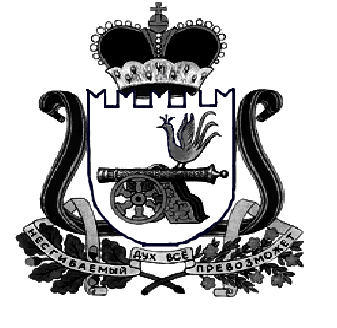 ДЕПАРТАМЕНТ  имущественных   и  земельных   Отношений  Смоленской области 214008, г. Смоленск, пл. Ленина, д. 1E-mail:  depim@admin-smolensk.ruТел.: (4812) 29-10-41 (4812) 29-27-04Тел./факс: (4812) 32-67-22, (4812) 29-27-21__________________№ ____________________на № ______________от ____________________